HARMONISASI KELUARGA DALAM PEMBENTUKAN KARAKTER ANAK DI DESA SUKAMUKTI KECAMATAN LALEMBUU KABUPATEN KONAWE SELATAN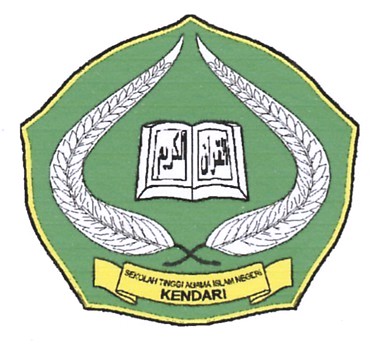 SKRIPSIDiajukan untuk memenuhi salah satu syarat memperoleh gelar Sarjana Pendidikan Islam pada program studi Pendidikan Agama IslamOleh:AZINATUL AYU W.LNIM. 09 01 01 01 108JURUSAN TARBIYAHSEKOLAH TINGGI AGAMA ISLAM NEGERI (STAIN)SULTAN QAIMUDDINKENDARI2013PERNYATAAN KEASLIAN SKRIPSIDengan penuh kesadaran, penyusun yang bertanda-tangan dibawah ini menyatakan bahwa skripsi ini benar-benar adalah hasil karya penyusun sendiri. Dan jika kemudian hari terbukti bahwa ia merupakan duplikat, tiruan, plagiat, atau dibuat atau dibantu orang lain secara keseluruhan atau sebahagian, maka skripsi dan gelar yang diperoleh karenanya, batal demi hukum.Kendari, 07 Oktober 2013PenulisAzinatul Ayu Wahyu L.NIM. 09010101108KEMENTRIAN AGAMA                                                            SEKOLAH TINGGI AGAMA ISLAM NEGERI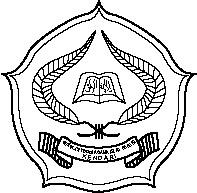 (STAIN) KENDARI JURUSAN TARBIYAH/PAIJln. Sultan Qaimuddin No. 17 KendariTelp. (0401) 393721-393711PERSETUJUAN PEMBIMBINGHasilpenelitian yang berjudul :“Harmonisasi Keluarga Dalam Pembentukan Karakter Anak di Desa Sukamukti Kecamatan Lalembuu Kabupaten Konawe Selatan, atas namaSaudari Azinatul Ayu Wahyu L,NIM: 09010101108, MahasiswiProgram StudiPendidikan Agama Islam JurusanTarbiyahSekolahTinggi Agama Islam Negeri  (STAIN) Sultan QaimuddinKendari, telahdiperiksaolehpembimbing I dan II, danselanjutnyadinyatakandisetujuiuntukdiseminarkan.Kendari,  07Oktober 2013Pembimbing I 						Pembimbing IIDrs.H.Muh.Yahya Obaid, M.Ag.			Wa Muna,S.Ag.M.PdNIP.196503121993031006	NIP.197206012007102005ABSTRAK	AZINATUL AYU WAHYU L,NIM: 09010101108, Harmonisasi Keluarga Dalam Pembentukan Karakter Anak Di Desa Sukamukti Kecamatan Lalembuu Kabupaten Konawe Selatan, Skripsi Jurusan Tarbiyah Program Studi Pendidikan Agama Islam STAIN Kendari, (Dibimbing Oleh: Drs. H. M. Yahya Obaid, M. Ag dan Wa Muna, S.Ag, M.Pd).Penelitian ini bermaksud mengemukakan tentang harmonisasi keluarga dalam pembentukan karakter anak di Desa Sukamukti Kec. Lalembuu Kab. Konawe Selatan.Penelitian ini bertujuan untuk mengetahui tentang gambaran harmonisasi keluarga, gambaran karakter anak dan apakah harmonisasi keluarga dapat membentuk karakter anak di Desa Sukamukti Kec. Lalembuu Kab. Konawe Selatan.Harmonisasi keluarga yang dimaksud adalah suatu keadaan dimana orang tua berusaha menciptakan kondisi keluarga yang nyaman, penuh rasa kasih sayang dan islami. Sementara pembentukan karakter anak yang dimaksud adalah berbagai bentuk upaya orang tua yang dilakukan keluarga terhadap perkembangan moral, akhlak dan perilaku anak pada usia 5-11 tahun. Karakter anak di desa Sukamukti secara umum menunjukkan gejala-gejala yang sangat memprihatinkan. Berbagai tindakan yang kurang baik, yang mencerminkan perilaku menyimpang seringkali terjadi seperti melawan orang tua,  rendahnya rasa hormat dan tanggung jawab, suka berbohong, bahkan minum-minuman keras.Penelitian ini adalah penelitian kualitatif, pengumpulan datanya menggunakan metode interview (wawancara), yang didukung oleh sumber-sumber data dari pengamatan langsung peneliti (Observasi) dan dokumen-dokumen pendukung (dokumentasi). Berdasarkan hasil penelitian diperoleh bahwa keluarga di Desa Sukamukti Kematan Lalembuu sebagian adalah keluarga yang harmonis. Harmonisasi keluarga dapat  membentuk karakter anak, dengan menciptakan rasa kasih sayang dalam keluarga, saling menghargai, saling membantu, dan menciptakan lingkungan beragaman dalam keluarga, akan tetapi  karakter anak di desa Sukamukti kecamatan Lalembuu menunjukan bahwa terdapat dua karakter, yaitu karakter anak yang sesuai dengan norma dan karakter anak yang tidak sesuai dengan norma. Proses pembentukan karakter pada anak tidak hanya dipengaruhi oleh faktor kondisi lingkungan keluarga atau harmonisasi keluarga. Akan tetapi, faktor lain seperti faktor bawaan (nature/fitrah anak) dan faktor lingkungan sosial anak (nurture). Kedua faktor tersebut perlu mendapat perhatian dan pengawasan dari orang tua agar anak tidak terpengaruh terhadap dampak yang mengancam bagi proses pembentukan karakter anak. KATA PENGANTARﺒﺳﻡﷲﺍﻟﺭﺤﻣﻥﺍﻟﺭﺤﻳﻡﺍﻟﺤﻣﺪ ﻠﻠﻪ ﺭﺏﺍﻟﻌﺎﻟﻣﻳﻥ ﻭﺍﻟﺻﻼﺓ ﻭﺍﻟﺳﻼﻡﻋﻟﻰ ﺃﺷﺭﻑﺍﻷﻧﺑﻳﺎﻋ ﻭﺍﻟﻣﺭﺴﻟﻳﻥ ﻭﻋﻟﻰﺃﻟﻪ ﻭﺃﺼﺣﺎﺒﻪ ﺃﺠﻣﻌﻳﻥ. ﺃﻣﺎ ﺒﻌﺪAlhamdulillah, puji syukur dipanjatkan kehadirat Allah SWT, yang senantiasa meridhoi keinginan dan cita-cita, yang senantiasa memberi limpahan rahmat dan karunia-Nya, sehingga penulisan skripsi ini dapat terselesaikan meskipun masih terlampau jauh bila dikategorikan sempurna sebagaimana kesempurnaan ilmu-Nya.Demikian pula, dalam penyusunan skripsi ini tentunya tidak terlepas bantuan dan bimbingan serta dorongan moril dari berbagai pihak, terutama Kedua orang tua tercinta, ayahanda Sumanto dan ibunda Musyarofah,  yang selalu memberikan semangat dan dukungannya kepada peneliti. Hanya ucapan terima kasih yang peneliti dapat haturkan atas jasa besar mereka.   	Selanjutnya penulis juga mengucapkan terima kasih dan penghargaan yang setinggi-tingginya kepada yang terhormat:Bapak Dr. H. Nur Alim, M.Pd selaku Ketua STAIN Kendari, besarta wakil-wakil ketua, dosen dan segenap karyawan STAIN atas segala sarana dan fasilitasnya yang dipergunakan dalam proses akademikIbu Dra. Hj. St. Kuraedah, M.Ag selaku ketua Jurusan Tarbiyah STAIN Kendari dan Aliwar, S.Ag, M.Pd sebagai Ketua program Studi Pendidikan Agama Islam Drs. H. M. Yahya Obaid, M.Ag  selaku pembimbing satu, dan Wa Muna, S. Ag. M.Pd selaku pembimbing dua yang senantiasa tak henti-hentinya memberikan bimbingan, arahan, koreksi, pembenahan bahkan perhatian layaknya seorang ibu.Kepala Perpustakaan STAIN Kendari yang telah menyediakan fasilitas untuk studi kepustakaanKepala Badan Riset  Sulawesi tenggara atas Izin  penelitian iniBapak Imam Santoso (Kepala Desa Sukamukti) dan Bapak Guntur (Sekretaris desa) serta seluruh masyarakat desa Sukamukti atas informan dan bantuannya dalam pengumpulan data.Kepada Dadang Gusmawan dan teman-teman  saya, yang senantiasa menjadi motivator sekaligus pembangkit inspirasi penulis dalam menyelesaikan skripsi maupun studi.Akhirnya Peneliti memohon kepada Allah SWT agar memberikan imbalan dan balasan atas segala budi baik bapak dan ibu serta semua keluargaku yang telah banyak memberikan bantuan, serta motivasi dan do’a sejak awal peneliti masuk di STAIN sampai selesai.Kendari, 07 Oktober 2013Penulis,					Azinatul Ayu Wahyu L.DAFTAR ISIDAFTAR TABELHALAMAN JUDUL	……………………………………………………...	….PERNYATAAN KEASLIAN SKRIPSI……………………………………..PERSETUJUAN PEMBIMBING…………………………………………....ABSTRAK……………………………………………………………………..KATA PENGANTAR………………………………………………………...DAFTAR ISI…………………………………………………………………..DAFTAR TABEL……………………………………………………………..BAB I. PENDAHULUANLatarBelakang……………………………………………………..BatasandanRumusanMasalah…………………………………….Hipotesis……………………………………………………………TujuandanManfaatPenelitian………………………………….....DefinisiOperasional……………………………………………......BAB II. KAJIAN PUSTAKAHarmonisai Keluarga ..............................……………………...Deskripsi Keluarga Harmonis ............................................Faktor-Faktor Yang Mendukung Terciptanya Keluarga Harmonis ..................................................................................... Ciri-Ciri Keluarga Harmonis ......................................................Keluarga Harmonis dan Implikasinya ........................................Karakter Anak............………………………...…….....…………...Pengertian Karakter  Anak..………………………...…………..Aspek- Aspek Karakter Anak .....................................................Membangun Karakter Anak ........................................................BAB III. METODOLOGI PENELITIANJenisPenelitian…………………………………………………….TempatdanWaktuPenelitian………………………………………Sumber Data.........………………………………………………..Teknik Pengumpulan Data ..……………………………………..Kisi-Kisi Instrumen ........………………………………………...Teknik Analisis Data....…………………………………………..Pengecekan Keabsahan Data.…………………………………….BAB IV. HASIL DAN PEMBAHASAN PENELITIANGambaran Umum Desa Sukamukti....…………………….......…..Keadaan Geografis adan Demografis .......................................Keadaan Tingkat Pendidikan Masyarakat ................................Keadaan Mata Pencaharian Masyarakat ...................................Keadaan Keagamaan Masyarakat .............................................Keadaan Sarana Prasarana ........................................................Gambaran Harmonisasi Keluarga di Desa Sukamukti….………...Gambaran Karakter Anak di Desa Sukamukti ...................……...Harmonisasi Keluarga Dalam Pembentukan Karakter Anak di Desa Sukamukti......………………………………………………..Faktor-faktor Yang Mempengaruhi Pembentukkan Karakter Anak di Desa Sukamukti ............................................................................BAB V. PENUTUPKesimpulan……...………………………………………………….Saran…………..……………………………………………………DAFTAR PUSTAKA	LAMPIRAN– LAMPIRANiiiiiiivvviiix1456799111315181823253131323234353638384142434453 57 6170 72Tabel 1Komposisi Penduduk Desa Sukamukti  Berdasarkan Pengelompokan Usia Tahun 2012 ..………….....………34Tabel 2Komposisi Penduduk Desa Sukamukti Menurut Tingkat Pendidikan Tahun 2012 ...........................................….41Tabel3Keadaan Mata Pencaharian/ Profesi Penduudk Desa Sukamukti Tahun 2012 ...................................................41Tabel4Keadaan Keagamaan Masyarakat Desa Sukamukti Tahun 201242Tabel5Data Sarana Prasarana Desa Sukamukti Tahun 2012........................43